Fig. S1 Rheological properties for nanofluid of NiO-starch-NaOH-H2O at φ1=1.17%, different magnetic field and 298.15 K, S1a: Shear stress versus shear rate S1b: Shear viscosity versus shear rate.S1a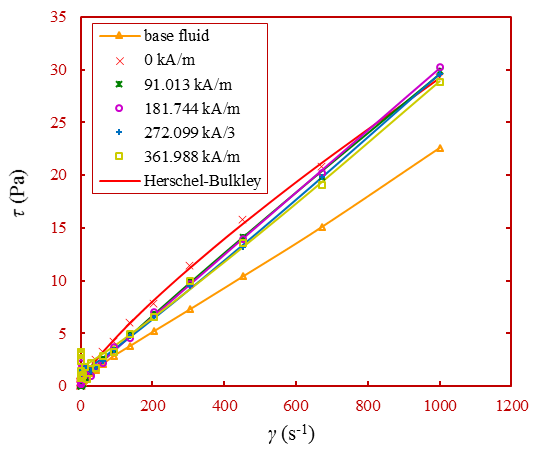 S1b	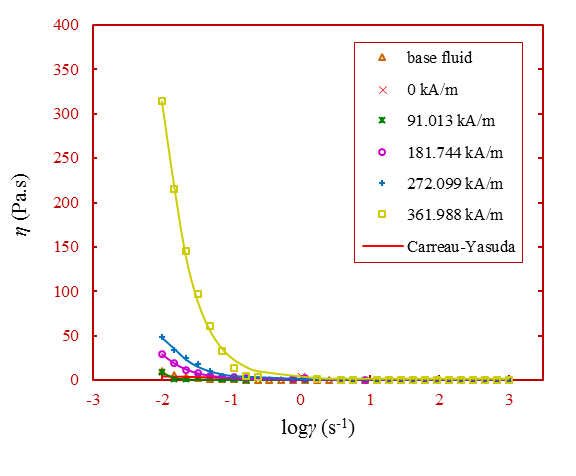 Fig. S2 Rheological properties for nanofluid of NiO-PEG400-PEG2000 at φ1=1.35%, different magnetic field and 298.15 K, S2a: Shear stress versus shear rate S2b: Shear viscosity versus shear rate.S2a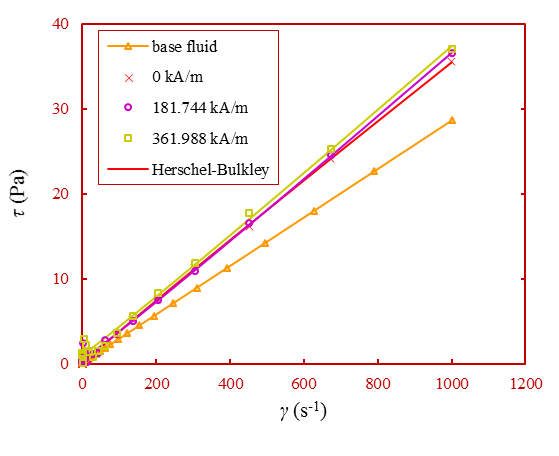 S2b	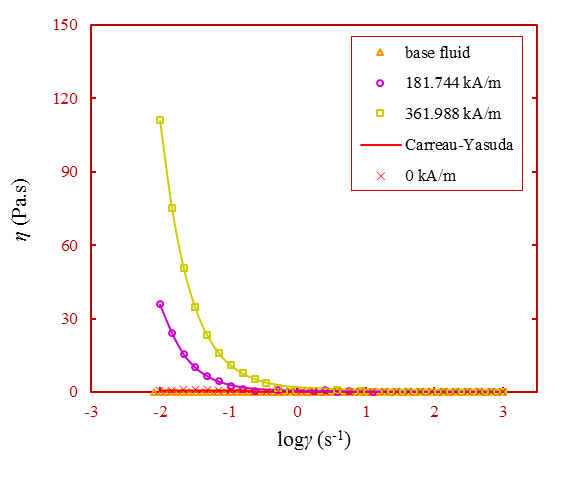 Fig. S3 Rheological properties for nanofluid of NiO-PEG400-PEG6000 at φ1=1.35%, different magnetic field and 298.15 K, S3a: Shear stress versus shear rate S3b: Shear viscosity versus shear rate.S3a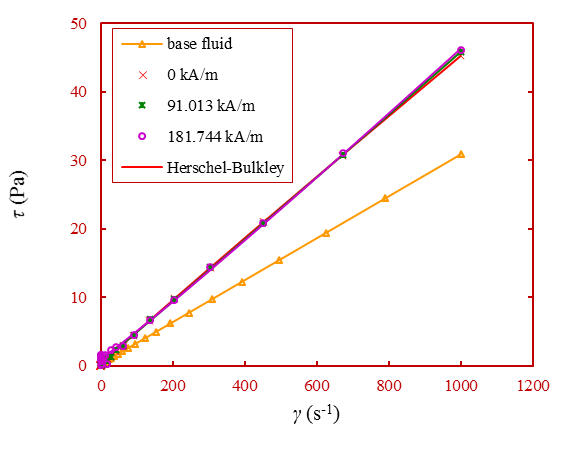 S3b	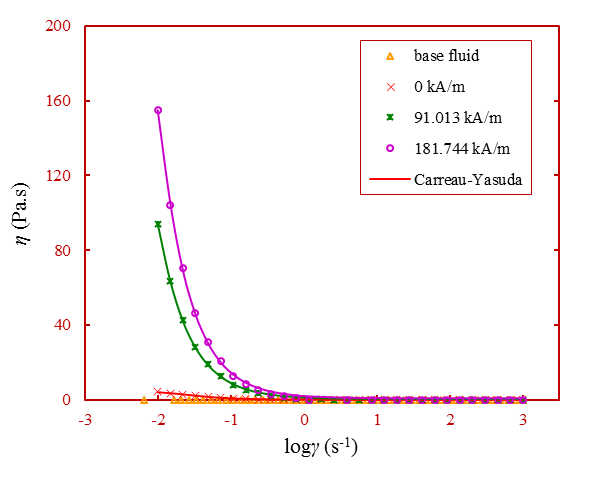 